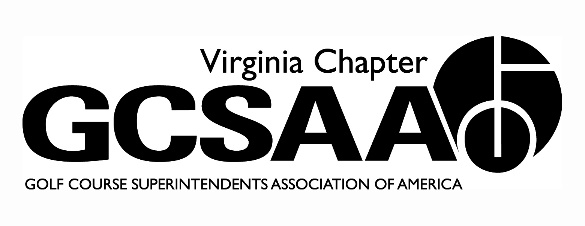 VGCSA Board MeetingHermitage Country Club10:00 a.m., November 13, 2014MinutesIn attendance:  David Norman, Jeff Holiday, Bill Keene, Mark Cote, Chris Petrelli, Rob Wilmans, Scott Cornwell, Larry Adcock, Dan Taylor, Shawn Gill, Chad Karr, Pete Stevens9-10 a.m. – “Meeting Attendance” – Chase Rogan, GCSAA Mid-Atlantic Region Informational Meeting with Chase Rogan	Discussions centered on boosting meeting attendance at local association meetings.		Ideas presented include: Phone trees, payment options, joint meetings, good venues.Call to order (110:12 am.)Approval of Minutes Petrelli motion, Wilmans secondTreasurer’s report Cote next year’s budget being developed. Current year in good shape. Norman says Fall conference was big success	Motion to approve Treasurers report: Petrelli, second: GillExecutive Director report Discussion regarding BMP funds and what to do with them  Some suggestions, EIFG, Save the Bay, VT Research, NMP Campaign, and Lobbyist         Holiday need to set goals for BMP funds going forwardBudget Review (and VT Turf Club request)            	Budget discussion and proposal to donate funds to VA Tech Turf Club.			Petrelli  Motion , Cornwall second $ 500.00 donatedChapter Delegates ReportHoliday report on GCSAA issues		New membership classification for Equip Mgrs		Classifications will be A and B 		PDI is going away		10$ dues increase		Report on GCSA election slateDiscussion on VTC decision to combine with MTC and MAAGC for trade show and conference, done without VGCSA input	Cote proposes moving annual meeting to coincide with new fall educational event.  Discussion on logistics and possibilities.	Holiday Externals go back to respective boards for feedback.Committee reports – Assistants (Forum) Karr 45 attendees , good speaker good support  Awards (2014 Nominations) Keene Have 2 so far need to get word out for more BMP (Water Quality Monitoring discussion earlier, BMP Tournament will be May 11 at Salisbury       ,	 Communications, Petrelli News letter out next one after annual meeting Education Cornwall, fall conference great success, Monday class at Fredericksburg start at 2 pm, possible panel discussion.     Golf  Taylor:    recap of Virlina Cup & Saylor, 			 Government Relations  Wilmans, scheduled legislative visit, Rob Wilmans retiring from board, NMP grants available, letter to Governor requested by GCSAA, Local Association Discussion – SVTA updateCornwall update on situation with SVTA leadershipQI Events – Annual Meeting (Jan. 27) would like better dinner. Norman request Cote help pick menuNew Business – Mid-Atlantic Conference & Show Discussed earlierAdjourn 